К сведению участников:21 апреля 	10:00 – регистрация участников	11:00 – пленарное заседание	14:00 – 15:00 – обед 	15:00 – 17:00 – работа по секциям	17:00 – 17:30 – подведение итоговПредседатель:Григорович Е.Н. – декан юридического факультета БрГУ им. А.С. Пушкина, кандидат социологических наук, доцент.Члены оргкомитета: Горупа Т.А. – заведующий кафедрой гражданско-правовых дисциплин БрГУ им. А.С. Пушкина, кандидат юридических наук, доцент;Зайчук Г.И. – доцент кафедры гражданско-правовых дисциплин БрГУ им. А.С. Пушкина, кандидат юридических наук, доцент;Кирвель И.Ю. - доцент кафедры гражданского права и процесса Учреждения образования «Гродненский государственный университет имени Я.Купалы»;Свиб А.Ф.  - доцент кафедры общей теории права и гуманитарных дисциплин Могилёвского филиала Частного учреждения образования «БИП – Институт правоведения»;          Ермакович С.Л.  - Доцент кафедры гражданского права Белорусского государственного университета.Брестский государственный университет имени А.С. ПушкинаРЕСПУБЛИКАНСКАЯНАУЧНО-ПРАКТИЧЕСКАЯ КОФЕРЕНЦИЯ СТУДЕНТОВ И АСПИРАНТОВ «Правовое обеспечение гражданского оборота в контексте приоритетов социально-экономического развития Республики Беларусь»21 апреля 2016 годаг. БрестИНФОРМАЦИОННОЕ СООБЩЕНИЕЮридический факультет Брестского государственного университета имени А.С. Пушкина проводит Республиканскую научно-практическую конференцию студентов и аспирантов  «Правовое обеспечение гражданского оборота в контексте приоритетов социально-экономического развития Республики Беларусь», которая состоится 21 апреля 2016 года в г. Бресте (б-р Космонавтов, 21). Планируется издание сборника материалов конференции за счет организационного взноса участников (70 тысяч бел.руб.).Приглашаем к участию лиц, имеющих ученую степень, а также лиц, имеющих высшее юридическое образование, осуществляющих трудовую и научную деятельность в сфере юриспруденции, аспирантов, соискателей ученой степени.Расходы на проезд, проживание и питание оплачиваются за счет командирующей стороны.Направления работы конференции:Тенденции и перспективы развития национального законодательства о предпринимательской деятельностиНациональные интересы Республики Беларусь в экономической сфере: проблемы и пути их решенияПроблемы реализации и защиты субъективных прав участников гражданского оборота: материальные и процессуальные аспектыПравовое регулирование в сфере туризма: тенденции развитияДля участия в конференции необходимо отправить до 12 апреля 2016 года: – заявку на участие в конференции;– материалы выступления – в электронном виде. Оплата производится после получения подтверждения возможности публикации статьи в сборнике (письмо-подтверждение будет выслано на почту до 18 апреля). Оплата производится с 18 по 26 апреля. Отсканированная квитанция высылается на эл.почту (konfec@mail.ru)Стоимость участия в работе конференцииВзнос (70 тыс.руб.) необходимо перечислить на р/с 3632900001673 филиала № 100 – Брестское областное управление ОАО «АСБ Беларусбанк» МФО 150501246, код УНП 200050321, с обязательной записью – «конференция ГПД».Телефон оргкомитета 8 (016) 21-71-93 ТРЕБОВАНИЯ К ОФОРМЛЕНИЮ МАТЕРИАЛОВ1. Общий объём текста не должен превышать для докладов – до 5 полных стр., для секционных выступлений –2 полные стр. Отправка в виде вложенного файла по e-mail: konfec@mail.ru (название файла – фамилия и организация) или по адресу: . Брест, б-р Космонавтов, 21, Брестский госуниверситет им. А.С.Пушкина, юридический факультет, ауд. 330.2. Требования к тексту:Текстовый редактор – MS Word 6.0 и выше. Шрифт – Times New Roman, размер – . Поля: верхнее – , левое и правое – , нижнее – . Абзацный отступ – 1,25 мм (запрещается установка абзацного отступа пробелами). Висячая строка не допускается. Межстрочный интервал – одинарный. Страницы не нумеруются.Структура статьи включает следующие элементы по порядку:– инициалы и фамилия автора (шрифт полужирный, прописные буквы).– страна (для участников из других стран), город, краткое наименование учреждения (по Уставу).– пустая строка.– название материалов (шрифт полужирный, прописные буквы) (если название из нескольких строк, то без знаков переноса).Текст – после пропуска строки с абзацного отступа с обязательным выравниванием по ширине и автоматической расстановкой переносов. Не допускается более одного пробела между словами в тексте.Сноски оформляются в квадратных скобках, список использованных источников располагается в конце текста в алфавитном порядке (диссертационный вариант оформления литературы).Материалы, не удовлетворяющие указанным требованиям, научному уровню конференции и присланные позднее установленного срока, не рассматриваются и обратно не высылаются.ЗАЯВКАна участие в Республиканской научно-практической конференции студентов и аспирантов «Правовое обеспечение гражданского оборота в контексте приоритетов социально-экономического развития Республики Беларусь»Фамилия Имя Отчество автора________________________________________________Полное название организации (с указанием почтового адреса), должность ____________________________________________________________________Ученая степень, ученое звание__________________________________________Контактный телефон (код)__________ Контактный е-mail (обязательно!) ___________Название материалов _________________________________________________Направление конференции ___________________________________________________Необходимость использования мультимедийного оборудования при выступленииНеобходимость гостиницы ___________________________________________________Подпись автора ___________________                   дата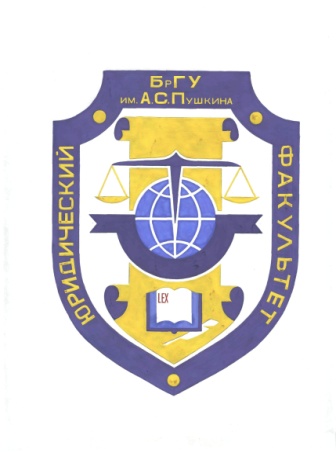 